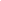 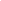 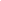 Assessment Calendar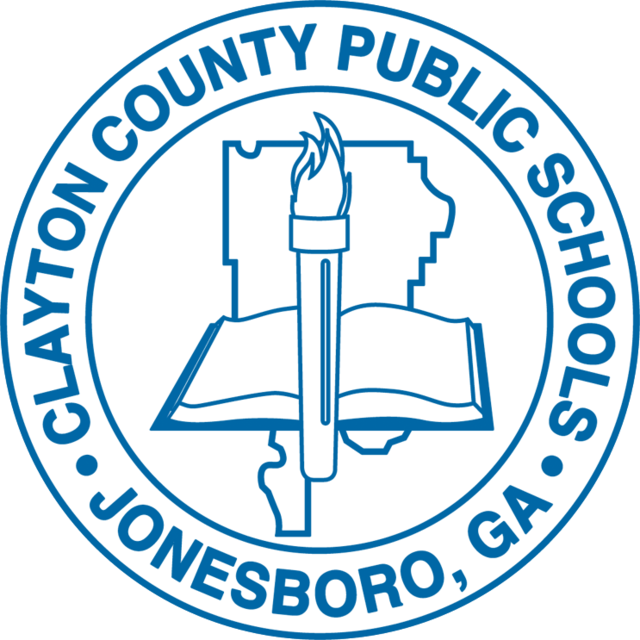 2023-2024CCPS Staff 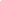 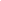 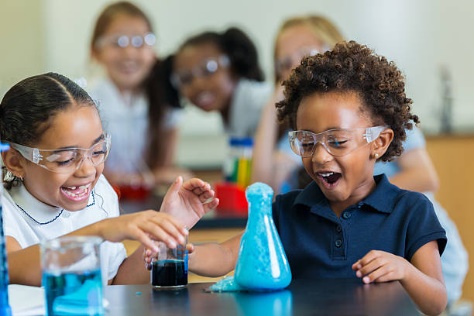 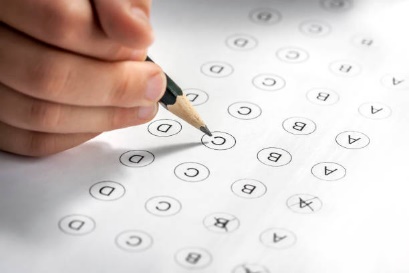 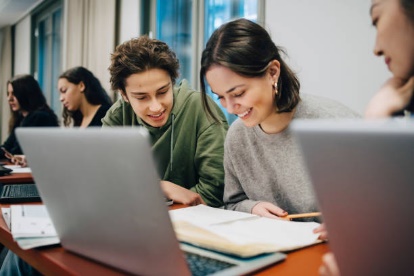 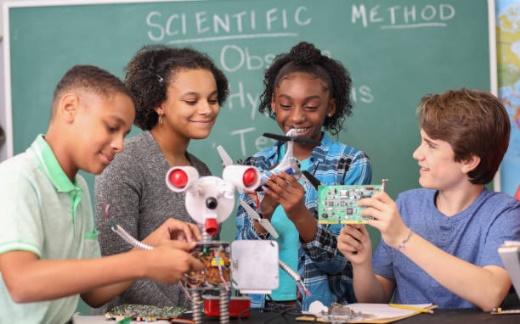 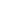 CCPS Staff Frequently Asked Questions (FAQs)Why is Testing Important?To be successful and competent learners, students must acquire skills, concepts, and information. We use different tests and assessments to measure students' learning and their understanding of content standards. These important tests provide valuable information about our students’ academic progress. The pages that follow contain the 2023-2024 assessment dates for local, state, and national tests. The results of high-stakes tests provide students and their parents or guardians with information on their academic readiness and level of learning, while teachers gain insight into their teaching effectiveness. These results also play a crucial role in deciding which programs, supports, and resources are necessary for students.Do I have to follow the CCPS Testing Calendar?The CCPS Testing Calendar is composed of district, state, and federally mandated formative and summative assessments. It is the expectation that all students participate in the identified assessments during the specified testing window. (No exceptions)Can I create my own classroom assessments to give to my students?Besides the tests identified on the CCPS Testing Calendar, teachers should definitely create and use classroom assessments that will help you understand students’ strengths and improvement areas. The data yielded from these assessments should be used to personalize learning for each student and amend instruction to maximize learning. Where can I find additional information to support my understanding of assessments?The Georgia Department of Education, Division for Assessment and Accountability offers Formative Instructional Practices (FIP), a blended model of professional learning for Georgia educators. This resource assists educators in learning about formative instructional practices and use of these processes to improve teaching and student learning. FIP online content includes evidence-based instruction and assessment processes that assist teachers and students in collecting and responding to evidence of student learning in ways that facilitate greater student learning. A key expectation of FIP is that teachers develop the skills to guide students to take ownership of their own learning. Research has proven that FIP processes, when used appropriately during teaching and learning, increase student achievement. See your Assistant Principal for the school’s FIP access codePlease refer to the CCPS Assessment Handbook and the State Student Assessment Handbook for any additional information on the Research, Evaluation, Assessment and Accountability (REAA) Website.*NAEP Schools selected:Lake City ElementaryMt. Zion ElementarySuder Elementary*NAEP Schools selected:Eddie White Middle Jonesboro MiddleMorrow MiddleRex Mill MiddleSequoyah Middle*NAEP Schools selected: Perry Career Academy Lovejoy High*NAEP Schools selected:Lake City ElementaryMt. Zion ElementarySuder Elementary*NAEP Schools selected:Eddie White Middle Jonesboro MiddleMorrow MiddleRex Mill MiddleSequoyah Middle*NAEP Schools selected: 1. Perry Career Academy; 2. Lovejoy HighSST – Student Support TeamSWD – Students with Disabilities Main Elementary (Pre-kindergarten - 5th Grade)Main Elementary (Pre-kindergarten - 5th Grade)Main Elementary (Pre-kindergarten - 5th Grade)DateAssessmentGrade BandAUGUST08/02/23 - 09/13/23GKIDS Readiness CheckKindergarten08/02/23 - 05/13/24Georgia Kindergarten Inventory of Skills (GKIDS 2.0)Kindergarten08/21/23 - 08/31/23Amira, BOYGrades Kindergarten - 3 08/21/23 - 09/05/23Pre-K Literacy Screening, BOYPre-KindergartenSEPTEMBER09/05/23 - 09/22/23MAP Growth, BOYGrades Kindergarten - 5: MathGrades 2 - 5: Reading/Language Usage Grades 3 - 5: ScienceDECEMBER12/04/23 - 12/15/23MAP Growth, MOYGrades Kindergarten - 5: MathGrades 2 - 5: Reading/Language Usage Grades 3 - 5: Science12/04/23 - 12/08/23Amira, MOYGrades Kindergarten - 312/04/23 - 12/15/23Pre-K Literacy Screening, MOYPre-KindergartenJANUARY01/10/24 - 03/01/24ACCESS/Alternate ACCESS for ELs Kindergarten – 5th English Learners01/29/24 - 03/08/24National Assessment of Educational Progress (NAEP)Select Schools Only*MARCH03/04/24 - 03/22/24MAP Growth, EOYGrades Kindergarten - 5: MathGrades 2 - 5: Reading/Language Usage Grades 3 - 5: Science03/25/24 - 05/03/24Georgia Alternative Assessment (GAA 2.0)Grades 3rd - 5thAPRIL04/15/24 - 04/19/24Amira, EOYGrades Kindergarten - 304/22/24 - 05/03/24Pre-K Literacy Screening, EOYPre-Kindergarten04/29/24 - 05/17/24GMAS EOG Main AdministrationGrades 3rd - 5thMain Middle (6th - 8th Grades)Main Middle (6th - 8th Grades)Main Middle (6th - 8th Grades)DateAssessmentGrade BandAUGUST08/07/23 - 08/14/23World Languages District Assessment BOYGrade 8, High School Core Content Spanish and French onlySEPTEMBER09/05/23 - 09/22/23MAP Growth, BOYGrades 6 - 8: Reading/Language UsageMathScienceOCTOBER10/23/23 - 11/06/23Grade 8 Social Studies Benchmark #1Social StudiesDECEMBER12/04/23 - 12/15/23MAP Growth, MOYGrades 6 - 8: Reading/Language UsageMathScienceJANUARY01/10/24 - 03/01/24ACCESS/Alternate ACCESS for ELs Grades 6 – 8 English Learners01/29/24 - 03/08/24National Assessment of Educational Progress (NAEP)Select Schools Only*FEBRUARY02/05/24 - 02/16/24Grade 8 Social Studies Benchmark #2Social StudiesMARCH03/04/24 - 03/22/24MAP Growth, EOYGrades 6 - 8: Reading/Language UsageMathScience03/25/24 - 05/03/24Georgia Alternative Assessment (GAA 2.0)Grades 6 - 8APRIL04/15/24 - 04/26/24GMAS EOC Main AdministrationGrade 804/22/24 - 05/10/24GMAS EOG Main AdministrationGrades 6 - 8MAY05/03/24 - 05/10/24World Languages District Assessment EOYGrade 8, High School Core Content Spanish and French onlyMain High (Block Schedule)  9th - 12th GradesMain High (Block Schedule)  9th - 12th GradesMain High (Block Schedule)  9th - 12th GradesDateAssessmentGrade Band/CourseAUGUST08/07/23 - 08/25/23GMAS EOC Mid-MonthGrades 9 - 1208/07/23 - 08/14/23World Languages District Assessment BOYGrades 9 - 12SEPTEMBER09/05/23 - 09/22/23MAP Growth, BOY(high school students enrolled in certain courses by block semester)Reading- (9th Grade Literature and Composition and American Literature and Composition)Algebra 1- (Algebra I)Life Science- (Biology)09/25/23 - 10/06/23U.S. History Benchmark 1 Assessment (1st Semester) U.S. History Students09/05/23 - 09/15/23GMAS EOC Mid-MonthGrades 9 - 12OCTOBER10/16/23 - 10/20/23GMAS EOC Mid-MonthGrades 9 - 1210/25/23PSAT Grades 9, 10, and select 11 students 10/30//23 - 11/10/23GMAS EOC Mid-MonthGrades 9 - 12NOVEMBER11/01/23 - 11/15/23U.S. History Benchmark 2 Assessment (1st Semester) U.S. History Students11/06/23 - 11/17/23MAP Growth, EOY(high school students enrolled in certain courses by block semester)Reading- (9th Grade Literature and Composition and American Literature and Composition)Algebra 1- (Algebra I)Life Science- (Biology)11/27/23 - 12/01/23CTAE End-of-Pathway CTAE StudentsDECEMBER12/04/23 - 12/15/23GMAS EOC Main AdministrationGrades 9 - 1212/8/23 - 12/15/23World Languages District Assessment EOYGrades 9 - 12JANUARY1/8/24 - 1/15/24World Languages District Assessment BOYGrades 9 - 1201/10/24 - 03/01/24ACCESS/Alternate ACCESS for ELLs Grades 9 - 12 English Learners01/16/24 - 01/26/24MAP Growth, BOY(high school students enrolled in certain courses by block semester)Reading- (9th Grade Literature and Composition and American Literature and Composition)Algebra 1- (Algebra I)Life Science- (Biology)01/15/24 - 01/26/24GMAS EOC Mid-MonthGrades 9 - 1201/29/24 - 03/08/24National Assessment of Educational Progress (NAEP)Select Schools Only*01/22/24 - 01/31/24CTAE ACCUPLACER CTAE StudentsFEBRUARY02/01/24 - 02/15/24U.S. History Benchmark 1 Assessment (2nd Semester)U.S. History 02/05/24 - 02/16/24GMAS EOC Mid-MonthGrades 9 - 12MARCH 03/04/24 - 03/15/24GMAS EOC Mid-Month     Grades 9 - 1203/18/24 - 3/29/24U.S. History Benchmark 2 Assessment (2nd Semester)U.S. History 03/04/24 - 0/3/22/24MAP Growth, EOY(high school students enrolled in certain courses by block semester)Reading- (9th Grade Literature and Composition and American Literature and Composition)Algebra 1- (Algebra I)Life Science- (Biology)03/20/24SAT School DayGrade 1103/25/24 - 05/03/24Georgia Alternative Assessment (GAA 2.0)Grade 1103/25/24 - 04/12/24CTAE End-of-Pathway CTAE StudentsAPRIL04/15/24 - 04/26/24GMAS EOC Main AdministrationGrades 9 - 12MAY05/06/24 - 05/17/24Advanced Placement (AP) ExamsAP Students05/3/24 - 05/10/24World Languages District Assessment EOYGrades 9 - 12JUNE06/10/24 – 07/12/24GMAS EOC Summer Main AdministrationGrades 9 - 12Main Elite Scholars and Stilwell Testing Calendar (Not on a Block Schedule)Main Elite Scholars and Stilwell Testing Calendar (Not on a Block Schedule)Main Elite Scholars and Stilwell Testing Calendar (Not on a Block Schedule)DateAssessmentGrade Band/CourseAUGUST08/07/23 - 08/25/23GMAS EOC Mid-MonthGrades 9 - 1208/07/23 - 08/14/23World Languages District Assessment BOYGrades 9 - 12SEPTEMBER09/05/23 - 09/22/23MAP Growth, BOYReading- (9th Grade Literature and Composition and American Literature and Composition)Algebra 1- (Algebra I)Life Science- (Biology)09/05/23 - 09/15/23GMAS EOC Mid-MonthGrades 9 - 12OCTOBER10/09/23 - 10/20/23GMAS EOC Mid-MonthGrades 9 - 1210/11/23 - 10/11/23PSAT Grades 9, 10, and select 11 students 10/30//23 - 11/10/23GMAS EOC Mid-MonthGrades 9 - 12NOVEMBER11/27/23 - 12/01/23CTAE End-of-Pathway AdministrationCTAE StudentsJANUARY01/16/24 - 01/26/24MAP Growth, MOYReading- (9th Grade Literature and Composition and American Literature and Composition)Algebra 1- (Algebra I)Life Science- (Biology)01/10/24 - 03/01/24ACCESS/Alternate ACCESS for ELs Grades 9 - 12 English Learners01/15/24 - 01/26/24GMAS EOC Mid-MonthGrades 9 - 1201/22/24 - 01/31/24CTAE ACCUPLACERCTAE Students01/29/24 - 03/08/24National Assessment of Educational Progress (NAEP)Select Schools OnlyFEBRUARY02/05/24 - 02/16/24GMAS EOC Mid-MonthGrades 9 - 12MARCHTBDSAT School DayGrade 11th03/04/24 - 03/22/24MAP Growth, EOYReading- (9th Grade Literature and Composition and American Literature and Composition)Algebra 1- (Algebra I)Life Science- (Biology)03/04/24 -  03/15/24GMAS EOC Mid-Month     Grades 9 - 1203/25/24 - 05/03/24Georgia Alternative Assessment (GAA 2.0)Grade 1103/25/24 - 04/12/24CTAE End-of-Pathway CTAE StudentsAPRIL04/15/24 - 04/26/24GMAS EOC Main AdministrationGrades 9 - 12MAY05/3/24 - 05/10/24World Languages District Assessment EOYGrades 9 - 12JUNE06/10/24 – 07/12/24GMAS EOC Summer Main AdministrationGrades 9 - 122023-2024 L4GA Grant Participating Schools2023-2024 L4GA Grant Participating SchoolsElementary SchoolsElementary SchoolsAnderson Elementary SchoolLake Ridge Elementary SchoolCallaway Elementary SchoolMichelle Obama STEM Elementary AcademyEdmonds Elementary SchoolMount Zion Elementary SchoolFountain Elementary SchoolMount Zion Primary SchoolHaynie Elementary SchoolOliver Elementary SchoolHuie Elementary SchoolMiddle SchoolsMiddle SchoolsBabb Middle School Kendrick Middle SchoolEddie White Middle SchoolRex Mill Middle SchoolForest Park Middle SchoolSequoyah Middle SchoolHigh SchoolsHigh SchoolsCharles R. Drew High SchoolMount Zion High SchoolForest Park High SchoolRiverdale High SchoolLovejoy High SchoolElementary L4GA SchoolsElementary L4GA SchoolsElementary L4GA SchoolsDateAssessmentGrade BandAUGUST08/02/23 - 09/13/23GKIDS Readiness CheckKindergarten08/02/23 - 05/13/24Georgia Kindergarten Inventory of Skills (GKIDS 2.0)Kindergarten08/08/23 - 09/02/23HMH Growth Measure, BOYGrades 3 - 508/08/23 - 09/01/23Acadience, BOYGrade Kindergarten - 308/21/23 -08/31/23 Amira, BOYGrades Kindergarten - 308/14/23 - 09/01/23Preschool Early Literacy Indicators (PELI) BOYPre-Kindergarten08/14/23 - 09/01/23Peabody Picture Vocabulary Test (PPVT) BOYPre-Kindergarten (Form A)SEPTEMBER09/05/23 - 09/22/23MAP Growth, BOYGrades Kindergarten - 5: MathGrades 2 - 5: Reading/Language Usage Grades 3 - 5: ScienceDECEMBER12/04/23 - 12/15/23MAP Growth, MOYGrades Kindergarten - 5: MathGrades 2 - 5: Reading/Language Usage Grades 3 - 5: Science12/04/23 - 12/08/23Amira, MOYGrades Kindergarten - 3JANUARY01/04/24 - 01/19/24Preschool Early Literacy Indicators (PELI) MOYPre-Kindergarten01/04/24 - 01/31/24Acadience, MOYGrades Kindergarten - 301/04/24 - 01/31/24HMH Growth Measure, MOYGrades 3 - 501/10/24 - 03/01/24ACCESS/Alternate ACCESS for ELs Kindergarten – 5th English Learners01/29/24 - 03/08/24National Assessment of Educational Progress (NAEP)Select Schools Only*MARCH03/04/24 - 03/22/24MAP Growth, EOY Grades Kindergarten - 5: MathGrades 2 - 5: Reading/Language Usage Grades 3 - 5: Science03/25/24 - 05/03/24Georgia Alternative Assessment (GAA 2.0)Grades 3-5APRIL04/15/24 - 04/19/24Amira, EOYGrades Kindergarten - 304/15/24 - 05/17/24HMH Growth Measure, EOYGrades 3 - 504/29/24 -05/17/24 GMAS EOG Main AdministrationGrades 3 - 5MAY05/01/24 - 05/17/24Acadience, EOYGrades Kindergarten - 305/01/24 - 05/17/24Preschool Early Literacy Indicators (PELI) EOYPre-Kindergarten05/01/24 - 05/17/24Peabody Picture Vocabulary Test (PPVT) EOYPre-Kindergarten (Form B)Middle L4GA SchoolsMiddle L4GA SchoolsMiddle L4GA SchoolsDateAssessmentGrade BandAUGUST08/07/23 - 08/14/23World Languages District Assessment BOYGrade 8, High School Core Content Spanish and French only08/07/23 - 09/01/23HMH Growth Measure, BOYGrades 6 - 8SEPTEMBER09/05/23 - 09/22/23MAP Growth, BOYGrades 6 - 8: Reading/Language UsageMathScienceOCTOBER10/23/23 - 11/06/23Grade 8 Social Studies Benchmark #1Grade 8DECEMBER12/04/23 - 12/15/23MAP Growth, MOYGrades 6 - 8: Reading/Language UsageMathScienceJANUARY01/04/24 - 01/31/24HMH Growth Measure, MOYGrades 6 - 801/10/24 - 03/01/24ACCESS/Alternate ACCESS for ELs Grades 6 – 8 English Learners01/29/24 - 03/08/24National Assessment of Educational Progress (NAEP)Select Schools Only*FEBRUARY02/05/24 - 02/16/24Grade 8 Social Studies Benchmark #2Grade 8MARCH03/04/24 - 03/22/24MAP Growth, EOYGrades 6 - 8: Reading/Language UsageMathScience03/25/24 - 05/03/24Georgia Alternative Assessment (GAA 2.0)Grades 6 - 8APRIL04/15/24 - 05/17/22HMH Growth Measure, EOYGrades 6 - 804/15/24 - 04/26/24GMAS EOC Main AdministrationGrade 804/22/24 - 05/10/24GMAS EOG Main AdministrationGrades 6 - 8MAY05/03/24 - 05/10/24World Languages District Assessment EOYGrade 8, High School Core Content Spanish and French onlyHigh (Block Schedule) L4GA SchoolsHigh (Block Schedule) L4GA SchoolsHigh (Block Schedule) L4GA SchoolsStart DateAssessmentGrade Band/CourseAUGUST08/07/23 - 08/25/23GMAS EOC Mid-MonthGrades 9 - 1208/08/22 - 09/02/22HMH Growth Measure, BOYGrades 9 - 1108/07/23 - 08/14/23World Languages District Assessment BOYGrades 9 - 12SEPTEMBER09/05/23 - 09/22/23MAP Growth, BOY(high school students enrolled in certain courses by block semester)Reading- (9th Grade Literature and Composition and American Literature and Composition)Algebra 1- (Algebra I)Life Science- (Biology)09/25/23 - 10/06/23U.S. History Benchmark 1 Assessment (1st Semester) U.S. History Students09/05/23 - 09/15/23GMAS EOC Mid-MonthGrades 9 - 12OCTOBER10/16/23 - 10/20/23GMAS EOC Mid-MonthGrades 9 - 1210/11/23 - 10/11/23PSAT Grades 9, 10, and select 11 students10/30/23 - 11/20/23GMAS EOC Mid-MonthGrades 9 - 12NOVEMBER11/01/23 - 11/15/23U.S. History Benchmark 2 Assessment (1st Semester) U.S. History Students11/06/23 - 11/17/23MAP Growth, EOY(high school students enrolled in certain courses by block semester)Reading- (9th Grade Literature and Composition and American Literature and Composition)Algebra 1- (Algebra I)Life Science- (Biology)11/27/23 - 12/01/23CTAE End-of-Pathway AdministrationCTAE StudentsDECEMBER12/04/23 - 12/16/22GMAS EOC Main AdministrationGrades 9 - 1212/8/23 - 12/15/23World Languages District Assessment EOYGrades 9 - 12JANUARY01/04/24 - 01/31/24HMH Growth Measure, MOYGrades 9 - 111/8/24 - 1/15/24World Languages District Assessment BOYGrades 9th - 12th01/11/24 - 03/03/24ACCESS for ELLs Test Administration WindowGrades 9 - 12 English Learners01/16/24 - 01/26/24MAP Growth, BOY(high school students enrolled in certain courses by block semester)Reading- (9th Grade Literature and Composition and American Literature and Composition)Algebra 1- (Algebra I)Life Science- (Biology)01/15/24 - 01/26/24GMAS EOC Mid-MonthGrades 9 - 1201/29/24 - 03/08/24National Assessment of Educational Progress (NAEP)Select Schools Only*01/22/24 -01/31/24 CTAE ACCUPLACER AdministrationCTAE StudentsFEBRUARY02/01/24 - 02/15/24U.S. History Benchmark 1 Assessment (2nd Semester)U.S. History 02/05/24 - 02/16/24GMAS EOC Mid-MonthGrades 9 - 12MARCH03/04/24 - 03/15/24GMAS EOC Mid-Month     Grades 9 - 1203/04/24 - 0/3/22/24MAP Growth, EOY(high school students enrolled in certain courses by block semester)Reading- (9th Grade Literature and Composition and American Literature and Composition)Algebra 1- (Algebra I)Life Science- (Biology)03/18/24 - 03/29/24U.S. History Benchmark 2 Assessment (2nd Semester)U.S. History 03/20/24SAT School DayGrade 1103/25/24 - 05/03/24Georgia Alternative Assessment (GAA 2.0)Grade 1103/25/24 - 04/12/24CTAE End-of-Pathway AdministrationCTAE StudentsAPRIL04/15/24 - 05/17/24HMH Growth Measure, EOYGrades 9 - 1104/15/24 - 04/26/24GMAS EOC Main AdministrationGrades 9 - 12MAY05/01/23 - 05/12/23Advanced Placement (AP) ExamsAP Students05/3/24 - 05/10/24World Languages District Assessment EOYGrades 9 - 12 JUNE06/10/24 – 07/12/24GMAS EOC Summer Main AdministrationGrades 9 - 12All Grade Levels Ancillary Testing for Specific Initiatives or ProgramsAll Grade Levels Ancillary Testing for Specific Initiatives or ProgramsAll Grade Levels Ancillary Testing for Specific Initiatives or ProgramsDateAssessmentGrade BandTBDAimsweb Plus (BOY)Grades Kindergarten - 12: SST StudentsTBDAimsweb Plus (MOY)Grades Kindergarten - 12: SST StudentsTBDCambridge AssessmentsGrades 9 - 12: Select Schools8/22/23 - 9/23/23EasyCBM (BOY)Grades Kindergarten - 12: SWD1/4/24 - 1/30/24EasyCBM (MOY)Grades Kindergarten - 12: SWD4/17/24 - 5/19/24EasyCBM (EOY)Grades Kindergarten - 12: SWD